MANEKI – NEKO It is a figurine of a cat with a short tail depicted in a sitting position with a raised paw in the gesture of summoning.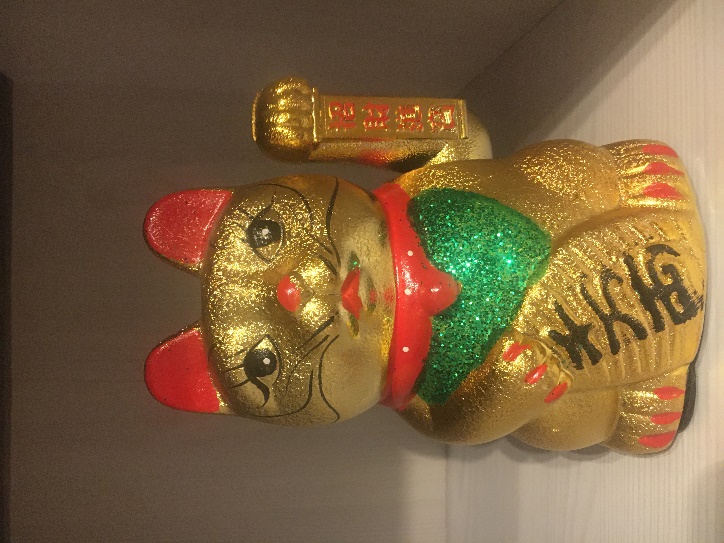 CANDIES The most popular candies in China are dried fruits. Children’s delicacy are crow’s feet.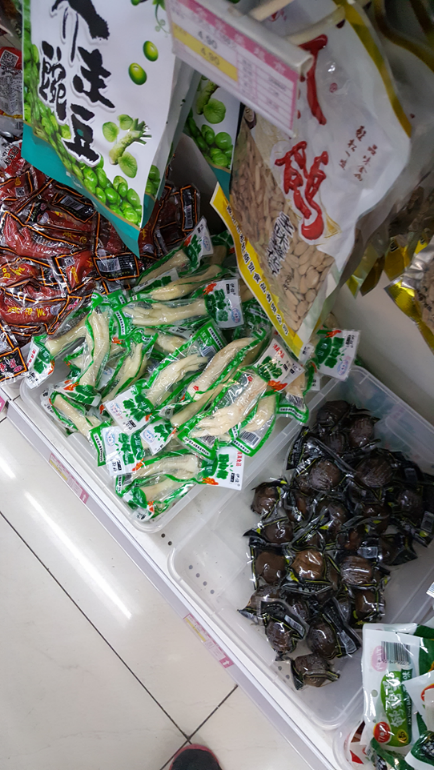 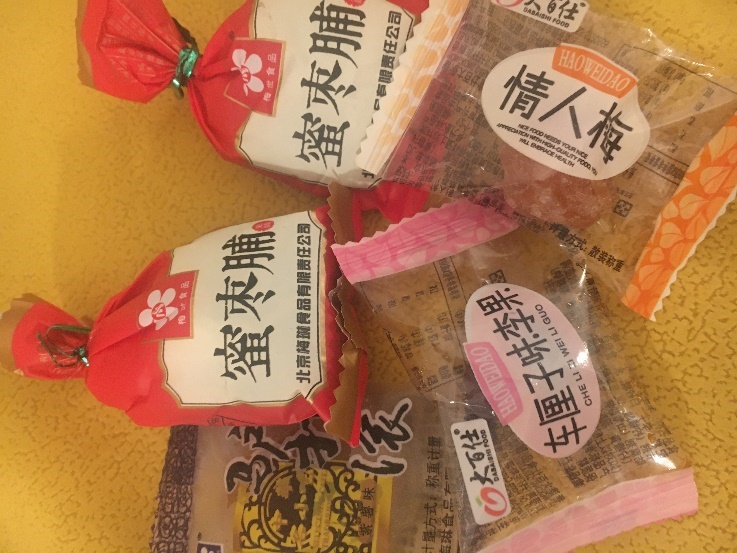 CHINESE UMBRELLAIt is one of geisha’s symbols. Geisha is a woman who wears special outfit and makeup for some celebrations.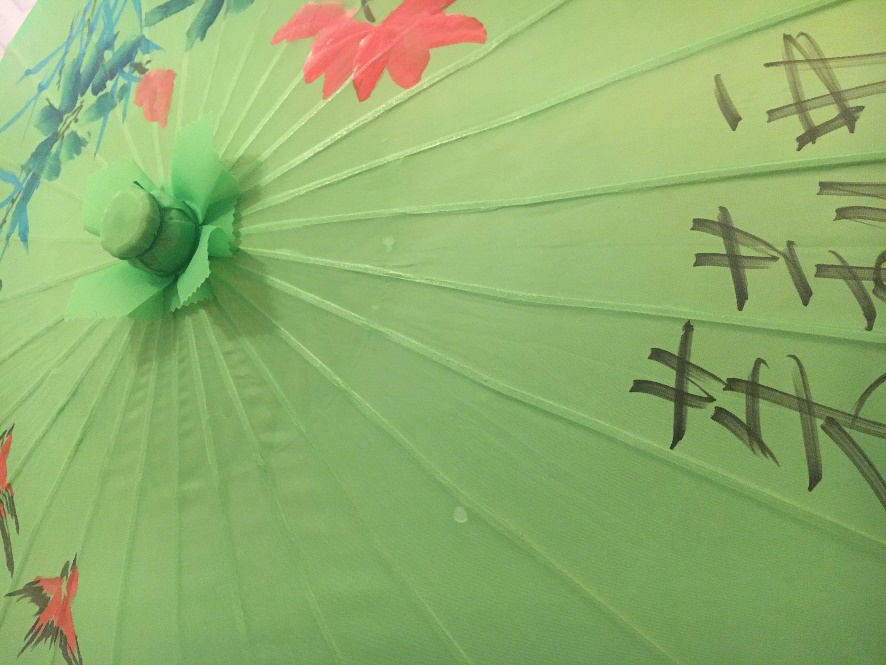 CHINESE HATprotects peoples’ heads from the sun while they are collecting rice from fields.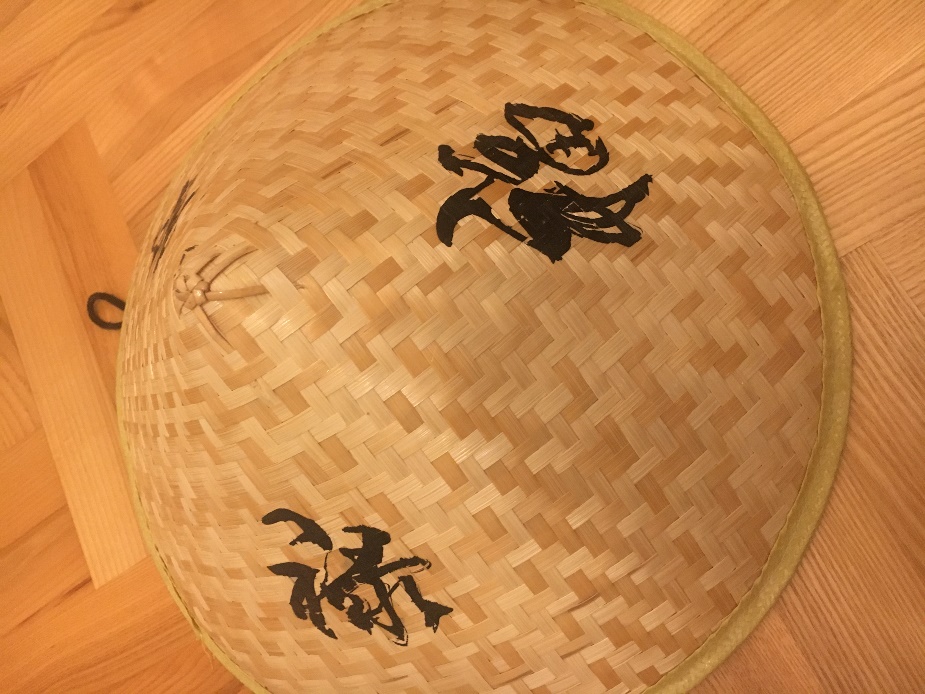 CHINESE CUTOUTtraditional Chinese cutout made on the occasion of the New Year.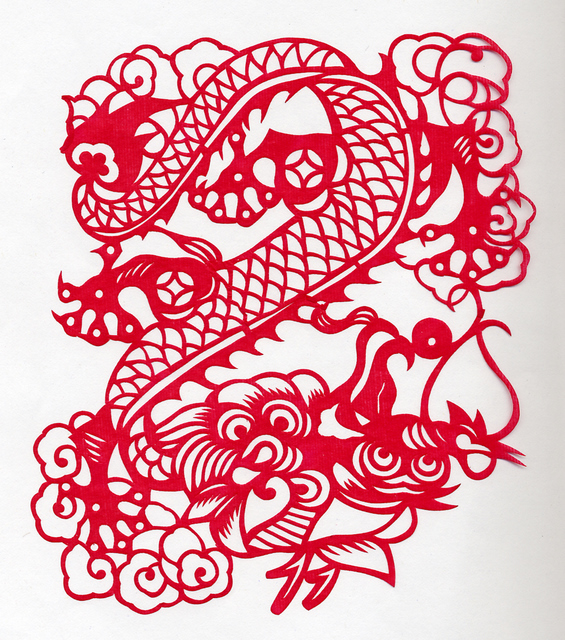 CHINAYou can meet a hairdresser on a street. 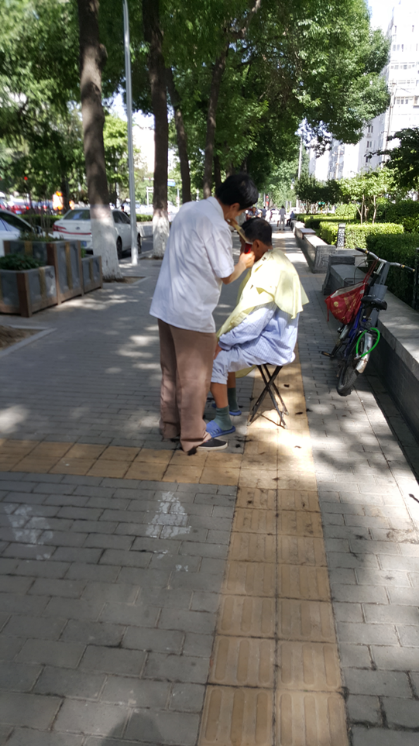 